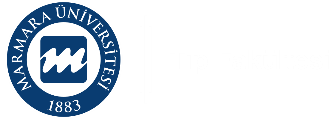 MARMARA UNIVERSITY SCHOOL of MEDICINEMARMARA UNIVERSITY SCHOOL of MEDICINEMARMARA UNIVERSITY SCHOOL of MEDICINEMARMARA UNIVERSITY SCHOOL of MEDICINE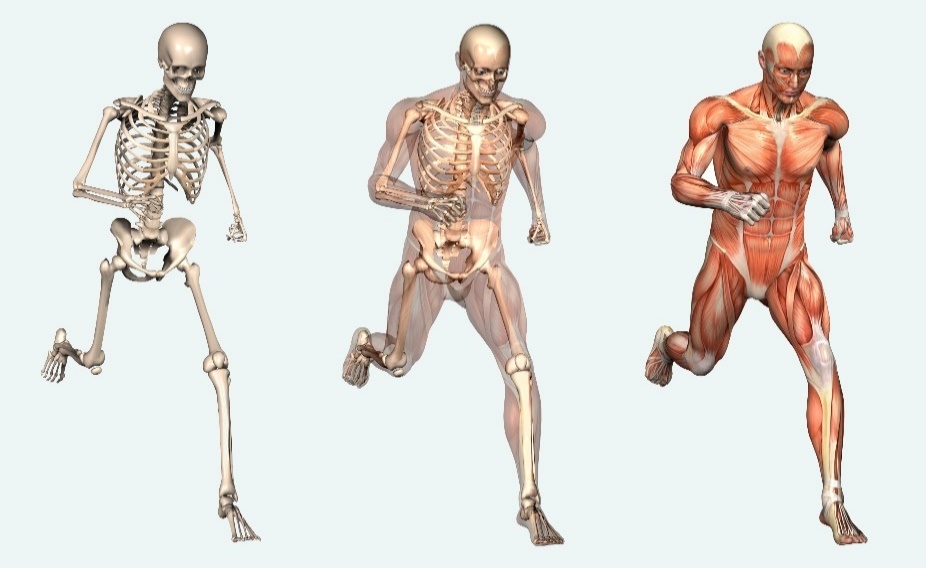 MUSCULOSKELETAL, INTEGUMENTARY SYSTEMS AND RELATED DISORDERS 	YEAR 2 COURSE 4	February 27 – April 21, 2023MUSCULOSKELETAL, INTEGUMENTARY SYSTEMS AND RELATED DISORDERS 	YEAR 2 COURSE 4	February 27 – April 21, 2023MUSCULOSKELETAL, INTEGUMENTARY SYSTEMS AND RELATED DISORDERS 	YEAR 2 COURSE 4	February 27 – April 21, 2023MUSCULOSKELETAL, INTEGUMENTARY SYSTEMS AND RELATED DISORDERS 	YEAR 2 COURSE 4	February 27 – April 21, 2023Coordinator of the Course 2.4Assist. Prof. Ural VERİMLİCoordinator of the Course 2.4Assist. Prof. Ural VERİMLİCoordinator of the Module 2.4	Assoc.Prof. Cengiz Eren CANSÜ	Coordinator of the Module 2.4	Assoc.Prof. Cengiz Eren CANSÜ		Year 2 Coordinators 	Prof. Özgür KASIMAY & Assist. Prof. M.Burak AKSU	Year 2 Coordinators 	Prof. Özgür KASIMAY & Assist. Prof. M.Burak AKSU	Year 2 Coordinators 	Prof. Özgür KASIMAY & Assist. Prof. M.Burak AKSU	Year 2 Coordinators 	Prof. Özgür KASIMAY & Assist. Prof. M.Burak AKSUModule CoordinatorProf. Rezzan GÜLHANAssist. Prof. Sinem YILDIZ İNANICIModule CoordinatorProf. Rezzan GÜLHANAssist. Prof. Sinem YILDIZ İNANICIIntroduction to Clinical Practice (ICP) CoordinatorsProf.Gülru Pemra CÖBEK ÜNALANProf. Serap ÇİFÇİLİIntroduction to Clinical Practice (ICP) CoordinatorsProf.Gülru Pemra CÖBEK ÜNALANProf. Serap ÇİFÇİLİ Coordinator of Multidisciplinary Students’ Lab.Prof. Betül YILMAZ Coordinator of Multidisciplinary Students’ Lab.Prof. Betül YILMAZCoordinator of Clinical Skills Lab.Prof. Çiğdem APAYDIN KAYACoordinator of Clinical Skills Lab.Prof. Çiğdem APAYDIN KAYA Coordinator of Assessment UniteAssist. Prof. Cevdet NACAR Coordinator of Assessment UniteAssist. Prof. Cevdet NACARCoordinator of Student Exchange ProgramsAssist. Prof. Can ERZİKCoordinator of Student Exchange ProgramsAssist. Prof. Can ERZİKVice-Chief CoordinatorsVice-Chief CoordinatorsVice-Chief CoordinatorsVice-Chief CoordinatorsProgramProf. Oya ORUNAssessment Prof. Hasan Raci YANANLIAssessment Prof. Hasan Raci YANANLIStudents’ AffairsAssist. Prof. Can ERZİKChief Coordinator (Pre-Clinical Education) Prof. Serap ŞİRVANCIChief Coordinator (Pre-Clinical Education) Prof. Serap ŞİRVANCICoordinator of Medical Education Program Evaluation and Development CommissionProf. Harika ALPAYCoordinator of Medical Education Program Evaluation and Development CommissionProf. Harika ALPAYVice Dean (Education)Prof. Altuğ ÇİNÇİNProf. Hasan Raci YANANLIVice Dean (Education)Prof. Altuğ ÇİNÇİNProf. Hasan Raci YANANLIDeanProf. Ümit Süleyman ŞEHİRLİDeanProf. Ümit Süleyman ŞEHİRLİMUSCULOSKELETAL, INTEGUMENTARY SYSTEMS AND RELATED DISORDERS MUSCULOSKELETAL, INTEGUMENTARY SYSTEMS AND RELATED DISORDERS AIM and LEARNING OBJECTIVES of COURSE Aim: At the end of this committee, second year students will gain knowledge about the development, structure and pfysiology of the musculoskeletal system and pathogenesis of the disorders related to this system. They will also gain knowledge about the signs and symptoms of musculoskeletal and integumentary disorders, related risk factors, prevention, diagnosis, principles of treatment and rehabilitation.Learning Objectives: At the end of this committee, second year students will, • understand the development of the musculoskeletal and intugumentary system • identify the structure and functionof the musculoskeletal and integumentary system • define the pathologic processes in the musculoskeletal and intugumentary disordes • gain knowledge about microorganism that affect the musculoskeletal and intugumentary system and their pathogenesis in infectious process • gain knowledge about the risk groups, risk factors related to the musculoskeletal and intugumentary disorders and preventive measures • gain knowledge about the signs and symptoms of these disorders • gain knowledge about the approach to diagnosis, principles of treatment and rehabilitation of musculoskeletal disorders • define the pharmacotherapy of cardiovascular disorders • acquire skills necessary to perform experimental applicationsAIM and LEARNING OBJECTIVES of COURSE Aim: At the end of this committee, second year students will gain knowledge about the development, structure and pfysiology of the musculoskeletal system and pathogenesis of the disorders related to this system. They will also gain knowledge about the signs and symptoms of musculoskeletal and integumentary disorders, related risk factors, prevention, diagnosis, principles of treatment and rehabilitation.Learning Objectives: At the end of this committee, second year students will, • understand the development of the musculoskeletal and intugumentary system • identify the structure and functionof the musculoskeletal and integumentary system • define the pathologic processes in the musculoskeletal and intugumentary disordes • gain knowledge about microorganism that affect the musculoskeletal and intugumentary system and their pathogenesis in infectious process • gain knowledge about the risk groups, risk factors related to the musculoskeletal and intugumentary disorders and preventive measures • gain knowledge about the signs and symptoms of these disorders • gain knowledge about the approach to diagnosis, principles of treatment and rehabilitation of musculoskeletal disorders • define the pharmacotherapy of cardiovascular disorders • acquire skills necessary to perform experimental applicationsASSESSMENT SYSTEMModule examination: Written exam at the end of module (10 % of final score)Practical examination: Practical exams at the end of courseCourse examination: Written exam at the end of course PROGRAM EVALUATION Evaluation at the end of the course, is done both orally and by using structured evaluation formsDEPARTMENTS PARTICIPATING IN COURSE-2.4  & MODULE-2.4DEPARTMENTS PARTICIPATING IN COURSE-2.4  & MODULE-2.4AnatomyBiochemistryBiophysicsBiostatisticsFamily MedicineHistology and Embryology ImmunologyMedical EducationMedical BiologyMicrobiology Orthopedics and Travmatology PathologyPhysical Medicine and Rehabilitation PhysiologyPublic Health Radiology RheumatologyLECTURERS / TUTORSLECTURERS / TUTORSRengin Asiye AHISKALI, Professor of PathologyAhmet ARMAN, Professor of Medical GeneticsMehmet Pamir ATAGÜNDÜZ, Professor of RheumatologyMurat BEZER, Professor of Orthopedics and TraumatologyOnur BUĞDAYCI, Assist. Professor of RadiologyHülya CABADAK, Professor of BiophysicsZeliha Leyla CİNEL, Professor of PathologyŞule ÇETİNEL, Professor of Histology and EmbryologyRafi Haner DİRESKENELİ, Professor of Internal MedicineMehmet Tuncay DURUÖZ, Professor of Physical Medicine and RehabilitationFeriha ERCAN, Professor of Histology and EmbryologyBülent EROL, Professor of Orthopedics and TraumatologyGoncagül HAKLAR, Professor of BiochemistryGünseli Ayşe GARİP İNHAN, Assoc. Professor of BiophysicsRezzan GÜLHAN, Professor of PharmacologyHakan GÜNDÜZ, Professor of Physical Medicine and RehabilitationZeynep Arzu İLKİ, Professor of MicrobiologyEvrim KARADAĞ SAYGI, Professor of Physical Medicine and RehabilitationÖzgür KASIMAY, Professor of PhysiologyHızır KURTEL, Professor of PhysiologyNimet Emel LÜLECİ, Professor of Public HealthPınar MEGA TİBER, Assoc. Professor of BiophysicsOya ORUN, Professor of BiophysicsNecmettin Ömer ÖZDOĞMUŞ, Professor of AnatomyDilşad SAVE, Professor of Public HealthCanan ŞANAL TOPRAK, Assoc. Professor of Physical Medicine and RehabilitationÜmit Süleyman ŞEHİRLİ, Professor of AnatomyEvrim ŞİRİN, Assoc. Professor of Orthopedics and TraumatologySerap ŞİRVANCI, Professor of Histology and EmbryologyAhmet TOPUZOĞLU, Professor of Public HealthHüseyin Kemal TÜRKÖZ, Professor of PathologyGülru Pemra ÜNALAN, Professor of Family MedicineUral VERİMLİ, Assist. Professor of Anatomyİlker YAĞCI, Professor of Physical Medicine and RehabilitationBetül YILMAZ, Professor of BiochemistryREADING / STUDYING MATERIALSArthritis and Allied Conditions: A Textbook of Rheumatology (Koopman) Medical Microbiology (Cedric Mims et al.) Basic and Clinical Pharmacology (Bertram G Katzung) Basic Pathology (Stanley L Robbins, Marcia Angel, Vinay Kumar) Clinical Pharmacology (Laurence DR, Bennet PN) Clinical Anatomy for Medical Students (Richard S. , M.D. Snell) Clinically Oriented Anatomy: Books (Keith L. Moore, Arthur F. Dalley) Gray's Anatomy for Students (Richard L. Drake, Richard L. Drake Ph.D. , Henry Gray Adam W.M. Mitchell) Gray Anatomi (Çeviri Editörü: Prof. Dr. Mehmet YILDIRIM, Güneş Kitabevi, 2006) Histology and Cell Biology: An Introduction to Pathology (Abraham L Kierszenbaum) Human Histology (Alan Stevens, James Lowe) Pharmacological Basis of Therapeutics (Goldman & Gilman’s) Physical Medicine and Rehabilitation (Braddom) Review Medical Microbiology (Ernest Jawetz et al) Reviw of Medical Microbiology (Patric R Muray, Ken S Rosenthal) Textbook of Physiology (Guyton AC) The Developing Human (Keith L. Moore)READING / STUDYING MATERIALSArthritis and Allied Conditions: A Textbook of Rheumatology (Koopman) Medical Microbiology (Cedric Mims et al.) Basic and Clinical Pharmacology (Bertram G Katzung) Basic Pathology (Stanley L Robbins, Marcia Angel, Vinay Kumar) Clinical Pharmacology (Laurence DR, Bennet PN) Clinical Anatomy for Medical Students (Richard S. , M.D. Snell) Clinically Oriented Anatomy: Books (Keith L. Moore, Arthur F. Dalley) Gray's Anatomy for Students (Richard L. Drake, Richard L. Drake Ph.D. , Henry Gray Adam W.M. Mitchell) Gray Anatomi (Çeviri Editörü: Prof. Dr. Mehmet YILDIRIM, Güneş Kitabevi, 2006) Histology and Cell Biology: An Introduction to Pathology (Abraham L Kierszenbaum) Human Histology (Alan Stevens, James Lowe) Pharmacological Basis of Therapeutics (Goldman & Gilman’s) Physical Medicine and Rehabilitation (Braddom) Review Medical Microbiology (Ernest Jawetz et al) Reviw of Medical Microbiology (Patric R Muray, Ken S Rosenthal) Textbook of Physiology (Guyton AC) The Developing Human (Keith L. Moore)		SUMMARY OF THE COURSE		SUMMARY OF THE COURSE		SUMMARY OF THE COURSE		SUMMARY OF THE COURSEDisciplineLecture & Group DiscussionMultidisciplinary Lab. & Clinical Skills Lab. PracticeTotalAnatomy402060Biochemistry44Biophysics88Family Medicine11Histology and Embryology11415Internal Medicine33Medical Genetics11Microbiology628Orthopedics and Traumatology55Pathology819Pharmacology56Physical Medicine87Physiology527Public Health77Radiology22Subtotal11429143PBL Module88TOTALICP-2: Basic Clinical Skills, Human in Medicine (Students’ Research Activity)5959TOTAL18129209TEN WEEK PROGRAMTEN WEEK PROGRAMTEN WEEK PROGRAMTHEORETICAL AND PRACTICAL SESSIONSLECTURER(S)/TUTOR(S)Week-1 (27 February - 03 March 2023)Week-1 (27 February - 03 March 2023)Week-1 (27 February - 03 March 2023)Monday27 February08:40-09:30CartilageDr. Feriha Ercan09:40-10:30Histology of bone and jointDr. Feriha Ercan10:40-11:30Histology of bone and jointDr. Feriha Ercan11:40-12:30Equilibrium of the bodyDr. Oya Orun13:40-14:30Upper extremity bonesDr. Necmettin Ömer Özdoğmuş14:40-15:30Upper extremity bonesDr. Necmettin Ömer Özdoğmuş15:40-16:30Introduction to the course Dr. Ural Verimli16:40-17:30Opening lecture: Sports and healthDr. Hızır KurtelTuesday28 February08:40-09:30Muscles and joints: general considerationDr. Ümit Süleyman Şehirli09:40-10:30Muscles and joints: general considerationDr. Ümit Süleyman Şehirli10:40-11:30Histology of skeletal muscleDr. Serap Şirvancı11:40-12:30Histology of skeletal muscleDr. Serap Şirvancı13:40-14:30Biochemistry of bone metabolismDr. Goncagül Haklar14:40-15:30Biochemistry of bone metabolismDr. Goncagül Haklar15:40-16:30Superficial back and posterior aspect of shoulder and armDr. Necmettin Ömer Özdoğmuş16:40-17:30Superficial back and posterior aspect of shoulder and armDr. Necmettin Ömer ÖzdoğmuşWednesday01 March08:40-09:30Neuromuscular transmissionDr. Hızır Kurtel09:40-10:30Neuromuscular transmissionDr. Hızır Kurtel10:40-11:30Introduction to statics of the bodyDr. Oya Orun11:40-12:30Introduction to statics of the bodyDr. Oya Orun13:40-14:30Axillary regionDr. Ümit Süleyman Şehirli14:40-15:30Brachial plexusDr. Ümit Süleyman Şehirli15:40-16:30Brachial plexusDr. Ümit Süleyman ŞehirliThursday02 March08:40-09:3009:40-10:30Biophysics of muscle contractionDr. Banu Aydın Omay10:40-11:30The anterior aspect of the arm: 
pectoral region and the shoulder joint, mammary glandsDr. Necmettin Ömer Özdoğmuş11:40-12:30The anterior aspect of the arm: 
pectoral region and the shoulder joint, mammary glandsDr. Necmettin Ömer Özdoğmuş13:40-14:30Development of the musculoskeletal systemDr. Feriha Ercan14:40-15:30Development of the musculoskeletal systemDr. Feriha ErcanFriday03 March08:40-09:3009:40-10:3010:40-11:30Biochemistry of muscle contractionDr. Betül Yılmaz11:40-12:30Biochemistry of muscle contractionDr. Betül Yılmaz13:40-14:3014:40-15:30Histology and development of integumentary systemDr. Şule Çetinel15:40-16:30Histology and development of integumentary systemDr. Şule Çetinel16:40-17:30Clinical pharmacology of non-steroidal anti-inflammatory drugsDr. Rezzan Gülhan17:40-18:30Clinical pharmacology of non-steroidal anti-inflammatory drugsDr. Rezzan GülhanWeek-2 (06 March - 10 March 2023)Week-2 (06 March - 10 March 2023)Week-2 (06 March - 10 March 2023)Monday06 March08:40-09:3009:40-10:3010:40-11:30Physical principles of X- ray radiographyDr. Pınar Mega Tiber11:40-12:30Physical principles of X- ray radiographyDr. Pınar Mega Tiber13:40-14:30Muscle physiology in exerciseDr. Özgür Kasımay14:40-15:30Muscle physiology in exerciseDr. Özgür Kasımay15:40-16:3016:40-17:30Tuesday07 March08:40-09:3009:40-10:3010:40-11:30Hand and wrist jointDr. Necmettin Ömer Özdoğmuş11:40-12:30Hand and wrist jointDr. Necmettin Ömer Özdoğmuş13:40-14:30Mycobacterial and bacterial infections of skin, 
soft tissue and muscle including anthraxDr. Arzu Akşit İlki14:40-15:30Mycobacterial and bacterial infections of skin, 
soft tissue and muscle including anthraxDr. Arzu Akşit İlki15:40-16:30Posterior abdominal wall, lumbar and sacral plexusDr. Necmettin Ömer Özdoğmuş16:40-17:30Posterior abdominal wall, lumbar and sacral plexusDr. Necmettin Ömer ÖzdoğmuşWednesday08 March08:40-09:3009:40-10:3010:40-11:30Viral infections of cutaneous and subcutaneous tissuesDr. Arzu Akşit İlki11:40-12:30Viral infections of cutaneous and subcutaneous tissuesDr. Arzu Akşit İlki13:40-14:30Lower extremity bonesDr. Necmettin Ömer Özdoğmuş14:40-15:30Lower extremity bonesDr. Necmettin Ömer Özdoğmuş15:40-16:3016:40-17:30Thursday09 March08:40-09:3009:40-10:3010:40-11:30Parasitic infections of skinDr. Arzu Akşit İlki11:40-12:30Fungal infections of cutaneous and subcutaneous tissuesDr. Arzu Akşit İlki13:40-14:30Bioenergetics of muscle contractionDr. Hülya Cabadak14:40-15:3015:40-16:30Friday10 March08:40-09:3009:40-10:30EMGDr. Banu Aydın Omay10:40-11:30Anterior and medial aspect of thighDr. Necmettin Ömer Özdoğmuş11:40-12:30Anterior and medial aspect of thighDr. Necmettin Ömer Özdoğmuş13:40-14:3014:40-15:30Posterior aspect of thigh and knee jointDr. Ümit Süleyman Şehirli15:40-16:30Posterior leg and popliteal fossaDr. Ümit Süleyman Şehirli16:40-17:30Week-3 (13 March - 17 March 2023)Week-3 (13 March - 17 March 2023)Week-3 (13 March - 17 March 2023)Monday13 March08:40-09:3009:40-10:3010:40-11:3011:40-12:3013:40-14:30Molecular pathogenesis of musculoskeletal disordersDr. Ahmet Arman14:40-15:3015:40-16:3016:40-17:30Tuesday14 March08:40-09:3009:40-10:30Infectious diseases of the bone and jointDr. Rengin Asiye Ahıskalı10:40-11:30FootDr. Ural Verimli11:40-12:30FootDr. Ural Verimli13:40-14:30Neoplastic and non-neoplastic skin lesionsDr. Zeliha Leyla Cinel14:40-15:30Neoplastic and non-neoplastic skin lesionsDr. Zeliha Leyla Cinel15:40-16:30Anterior aspect of forearm and cubital fossaDr. Ural Verimli16:40-17:30Anterior aspect of forearm and cubital fossaDr. Ural VerimliWednesday15 March08:40-09:30ICP-2: Ethics IDr. Gürkan Sert09:40-10:30ICP-2: Ethics IDr. Gürkan Sert10:40-11:30ICP-2: Ethics IDr. Gürkan Sert11:40-12:30ICP-2: Ethics IDr. Gürkan Sert13:40-14:30Posterior aspect of the forearm and the elbow jointDr. Ural Verimli14:40-15:30Posterior aspect of the forearm and the elbow jointDr. Ural Verimli15:40-16:3016:40-17:30Thursday16 March08:40-09:3009:40-10:30Pain: definition, classification and evaluationDr. Osman Hakan Gündüz10:40-11:30Anterior and lateral leg and ankle jointDr. Ümit Süleyman Şehirli11:40-12:30Anterior and lateral leg and ankle jointDr. Ümit Süleyman Şehirli13:40-14:3014:40-15:3015:40-16:3016:40-17:30Friday17 March08:40-09:30ICP-2: Ethics IIDr. Gürkan Sert09:40-10:30ICP-2: Ethics IIDr. Gürkan Sert10:40-11:30ICP-2: Ethics IIDr. Gürkan Sert11:40-12:30ICP-2: Ethics IIDr. Gürkan Sert13:40-14:3014:40-15:30Gluteal region and hip region; hip jointDr. Ural Verimli15:40-16:30Gluteal region and hip region; hip jointDr. Ural Verimli16:40-17:30Week-4 (20 March - 24 March 2023)Week-4 (20 March - 24 March 2023)Week-4 (20 March - 24 March 2023)Monday20 March08:40-09:3009:40-10:3010:40-11:30Rheumatoid arthritisDr. Mehmet Tuncay Duruöz11:40-12:30SpondyloarthropathiesDr. Mehmet Tuncay Duruöz13:40-14:30Radiology of musculoskeletal systemDr. Onur Buğdaycı14:40-15:30Radiology of musculoskeletal systemDr. Onur Buğdaycı15:40-16:3016:40-17:30Tuesday21 March08:40-09:3009:40-10:3010:40-11:3011:40-12:3013:40-14:30ICP-2: Arts and humanitiesDr. Özge Emre14:40-15:30ICP-2: Arts and humanitiesDr. Özge Emre15:40-16:30ICP-2: Arts and humanitiesDr. Özge Emre16:40-17:30ICP-2: Arts and humanitiesDr. Özge EmreWednesday22 March08:40-09:3009:40-10:30A patient with multiple bruises and pain (Case discussion)Dr. Gülru Pemra Ünalan10:40-11:3011:40-12:3013:40-14:3014:40-15:3015:40-16:3016:40-17:30Thursday23 March08:40-09:3009:40-10:30Prevention of disability in the elderly peopleDr. Nimet Emel Lüleci10:40-11:30Prevention of disability in the elderly peopleDr. Nimet Emel Lüleci11:40-12:30Public health consequences of disastersDr. Nimet Emel Lüleci13:40-14:3014:40-15:30Musculoskeletal tumors (general principles)Dr. Evrim Şirin15:40-16:30Musculoskeletal tumors (general principles)Dr. Evrim Şirin16:40-17:30Friday24 March08:40-09:3009:40-10:30Suboccipital region and deep muscles of the backDr. Necmettin Ömer Özdoğmuş10:40-11:30Development of head and neck (pharyngeal apparatus)Dr. Serap Şirvancı11:40-12:30Development of head and neck (pharyngeal apparatus)Dr. Serap Şirvancı13:40-14:3014:40-15:30The root of the neckDr. Ümit Süleyman Şehirli15:40-16:30Injury preventionDr. Dilşad Save16:40-17:30Sports injuries (upper extremity)Dr. Murat BezerWeek-5 (27 March - 31 March 2023)Week-5 (27 March - 31 March 2023)Week-5 (27 March - 31 March 2023)Monday27 March08:40-09:30Low back painDr. İlker Yağcı09:40-10:30Child safety Dr. Dilşad Save10:40-11:30Anterior and lateral neckDr. Ümit Süleyman Şehirli11:40-12:30Anterior and lateral neckDr. Ümit Süleyman Şehirli13:40-14:30Bone remodeling, development and 
developmental abnormalities and fracture healingDr. Hüseyin Kemal Türköz14:40-15:30Control of musculoskeletal disordersDr. Dilşad Save15:40-16:30Prevention of work - related musculoskeletal disordersDr. Dilşad Save16:40-17:30Tuesday28 March08:40-09:3009:40-10:30Approach to patient with arthritisDr. Rafi Haner Direskeneli10:40-11:30Approach to patient with arthritisDr. Rafi Haner Direskeneli11:40-12:30Neoplastic disease of bone and jointDr. Hüseyin Kemal Türköz13:40-14:30Superficial structures of the faceDr. Necmettin Ömer Özdoğmuş14:40-15:30Superficial structures of the faceDr. Necmettin Ömer Özdoğmuş15:40-16:30Soft tissue painDr. Canan Şanal Toprak16:40-17:30OsteoporosisDr. Canan Şanal ToprakWednesday29 March08:40-09:3009:40-10:30Pharmacotherapy of arthritis and gout arthritisDr. Rezzan Gülhan10:40-11:30Pharmacotherapy of arthritis and gout arthritisDr. Rezzan Gülhan11:40-12:30Prophylaxis and pharmacotherapy of osteoporosis  Dr. Rezzan Gülhan13:40-14:30Soft tissue tumorsDr. Hüseyin Kemal Türköz14:40-15:30Soft tissue tumorsDr. Hüseyin Kemal Türköz15:40-16:30Rheumatoid arthritisDr. Mehmet Tuncay Duruöz16:40-17:30SpondyloarthropathiesDr. Mehmet Tuncay DuruözThursday30 March08:40-09:3009:40-10:3010:40-11:30Osteomyelitis and septic arthtitisDr. Evrim Şirin11:40-12:30Sports injuries (lower extremity)Dr. Evrim Şirin13:40-14:30Infratemporal and pterygopalatine fossaDr. Ümit Süleyman Şehirli14:40-15:30Infratemporal and pterygopalatine fossaDr. Ümit Süleyman Şehirli15:40-16:3016:40-17:30Friday31 March08:40-09:3009:40-10:30SpondyloarthropathiesDr. Mehmet Pamir Atagündüz10:40-11:30Assessment of musculoskeletal system in childrenDr. N. Evrim Karadağ Saygı11:40-12:30OsteoarthritisDr. N. Evrim Karadağ Saygı13:40-14:3014:40-15:30Pathology of arthritisDr. Hüseyin Kemal Türköz15:40-16:30PBL - 116:40-17:30PBL-  1Saturday01 April08:40-09:30Anatomy LAB: Upper extremity bones-Group AAnatomy Lab.09:40-10:30Anatomy LAB: Upper extremity bones-Group BAnatomy Lab.10:40-11:30Anatomy LAB: Brachial plexus and axillary region--Group BAnatomy Lab.11:40-12:30Anatomy LAB: Brachial plexus and axillary region--Group AAnatomy Lab.13:40-14:30Anatomy LAB: Superficial back and posterior aspect of shoulder and armAnatomy Lab.14:40-15:30Anatomy LAB: Superficial back and posterior aspect of shoulder and armAnatomy Lab.15:40-16:30Anatomy LAB:The anterior aspect of the arm, pectoral region and the shoulder joint, mammary glands Group AAnatomy Lab.16:40-17:30Anatomy LAB:The anterior aspect of the arm, pectoral region and the shoulder joint, mammary glands Group BAnatomy Lab.17:40-18:30Week-6 (03 April - 07 April 2023)Week-6 (03 April - 07 April 2023)Week-6 (03 April - 07 April 2023)Monday03 April08:40-09:30Anatomy LAB:Anterior aspect of forearm and cubital fossa Group BAnatomy Lab.09:40-10:30Anatomy LAB:Anterior aspect of forearm and cubital fossa Group AAnatomy Lab.10:40-11:30Physiology LAB: Aerobic exerciseComputer Lab.11:40-12:30Physiology LAB: Aerobic exerciseComputer Lab.13:40-14:30Physiology LAB: Aerobic exerciseComputer Lab.14:40-15:30Physiology LAB: Aerobic exerciseComputer Lab.15:40-16:30Physiology LAB: Aerobic exerciseComputer Lab.16:40-17:30Physiology LAB: Aerobic exerciseComputer Lab.Tuesday04 April08:40-09:30ICP-2: Basic Clinical Skills-Human in Medicine- Students Research Activity-209:40-10:30ICP-2: Basic Clinical Skills-Human in Medicine- Students Research Activity-210:40-11:30ICP-2: Basic Clinical Skills-Human in Medicine- Students Research Activity-211:40-12:30ICP-2: Basic Clinical Skills-Human in Medicine- Students Research Activity-213:40-14:30ICP-2: Basic Clinical Skills-Human in Medicine- Students Research Activity-214:40-15:30ICP-2: Basic Clinical Skills-Human in Medicine- Students Research Activity-215:40-16:30ICP-2: Basic Clinical Skills-Human in Medicine- Students Research Activity-216:40-17:30ICP-2: Basic Clinical Skills-Human in Medicine- Students Research Activity-2Wednesday05 April08:40-09:30Anatomy LAB:Posterior aspect of forearm and the elbow joint Group AAnatomy Lab.09:40-10:30Anatomy LAB:Posterior aspect of forearm and the elbow joint Group BAnatomy Lab.10:40-11:30Anatomy LAB: Hand and wrist joint Group BAnatomy Lab.11:40-12:30Anatomy LAB: Hand and wrist joint Group AAnatomy Lab.13:40-14:30Anatomy LAB: Posterior abdominal wall, lumbar and sacral plexus-Group AAnatomy Lab.14:40-15:30Anatomy LAB: Posterior abdominal wall, lumbar and sacral plexus-Group BAnatomy Lab.15:40-16:30PBL - 216:40-17:30PBL-  2Thursday06 April08:40-09:30Anatomy LAB: Lower extremity bones- Group BAnatomy Lab.09:40-10:30Anatomy LAB: Lower extremity bones- Group AAnatomy Lab.10:40-11:30Anatomy LAB:Gluteal region and hip region; hip joint Group AAnatomy Lab.11:40-12:30Anatomy LAB:Gluteal region and hip region; hip joint Group BAnatomy Lab.13:40-14:30Histology Lab: Cartilage and bone ‐ Group A Multidisciplinary Lab.14:40-15:30Histology Lab: Cartilage and bone ‐ Group A Multidisciplinary Lab.15:40-16:30Histology Lab: Cartilage and bone ‐ Group B Multidisciplinary Lab.16:40-17:30Histology Lab: Cartilage and bone ‐ Group B Multidisciplinary Lab.Friday07 April08:40-09:30ICP-2: Basic Clinical Skills-Human in Medicine- Students Research Activity-2/ Microbiology LAB: Laboratory diagnosis of skin infections - Group A09:40-10:30ICP-2: Basic Clinical Skills-Human in Medicine- Students Research Activity-2/ Microbiology LAB: Laboratory diagnosis of skin infections - Group A10:40-11:30ICP-2: Basic Clinical Skills-Human in Medicine- Students Research Activity-2/ Microbiology LAB: Laboratory diagnosis of skin infections - Group B11:40-12:30ICP-2: Basic Clinical Skills-Human in Medicine- Students Research Activity-2/ Microbiology LAB: Laboratory diagnosis of skin infections - Group B13:40-14:30ICP-2: Basic Clinical Skills-Human in Medicine- Students Research Activity-214:40-15:30ICP-2: Basic Clinical Skills-Human in Medicine- Students Research Activity-215:40-16:30ICP-2: Basic Clinical Skills-Human in Medicine- Students Research Activity-216:40-17:30Saturday08 April08:40-09:30ICP-2: Basic Clinical Skills-Human in Medicine- Students Research Activity-2/ Microbiology LAB: Laboratory diagnosis of skin infections - Group A09:40-10:30ICP-2: Basic Clinical Skills-Human in Medicine- Students Research Activity-2/ Microbiology LAB: Laboratory diagnosis of skin infections - Group A10:40-11:30ICP-2: Basic Clinical Skills-Human in Medicine- Students Research Activity-2/ Microbiology LAB: Laboratory diagnosis of skin infections - Group B11:40-12:30ICP-2: Basic Clinical Skills-Human in Medicine- Students Research Activity-2/ Microbiology LAB: Laboratory diagnosis of skin infections - Group B13:40-14:30ICP-2: Basic Clinical Skills-Human in Medicine- Students Research Activity-214:40-15:30ICP-2: Basic Clinical Skills-Human in Medicine- Students Research Activity-215:40-16:30ICP-2: Basic Clinical Skills-Human in Medicine- Students Research Activity-216:40-17:30ICP-2: Basic Clinical Skills-Human in Medicine- Students Research Activity-217:40-18:30ICP-2: Basic Clinical Skills-Human in Medicine- Students Research Activity-2Week-7 (10 April - 14 April 2023)Week-7 (10 April - 14 April 2023)Week-7 (10 April - 14 April 2023)Monday10 April08:40-09:30Anatomy LAB:Anterior and medial aspect of thigh Group BAnatomy Lab.09:40-10:30Anatomy LAB:Anterior and medial aspect of thigh Group AAnatomy Lab.10:40-11:30Physiology LAB: EMGComputer Lab.11:40-12:30Physiology LAB: EMGComputer Lab.13:40-14:30Physiology LAB: EMGComputer Lab.14:40-15:30Physiology LAB: EMGComputer Lab.15:40-16:30Physiology LAB: EMGComputer Lab.16:40-17:30Physiology LAB: EMGComputer Lab.Tuesday11 April08:40-09:30Anatomy LAB: Anterior and lateral leg and ankle joint Group BAnatomy Lab.09:40-10:30Anatomy LAB: Anterior and lateral leg and ankle joint Group AAnatomy Lab.10:40-11:30Anatomy LAB: Posterior aspect of thigh and knee joint - Posterior leg and popliteal fossa Group AAnatomy Lab.11:40-12:30Anatomy LAB: Posterior aspect of thigh and knee joint - Posterior leg and popliteal fossa Group BAnatomy Lab.13:40-14:30Histology LAB: Skeletal muscle and skin -Group B     Multidisciplinary Lab.14:40-15:30Histology LAB: Skeletal muscle and skin -Group B     Multidisciplinary Lab.15:40-16:30Histology LAB: Skeletal muscle and skin -Group A     Multidisciplinary Lab.16:40-17:30Histology LAB: Skeletal muscle and skin -Group A     Multidisciplinary Lab.Wednesday12 April08:40-09:30Anatomy LAB: Foot Group AAnatomy Lab.09:40-10:30Anatomy LAB: Foot Group BAnatomy Lab.10:40-11:30Anatomy LAB:  Suboccipital region and deep muscles of the back Group A Anatomy Lab.11:40-12:30Anatomy LAB:  Suboccipital region and deep muscles of the back Group B Anatomy Lab.13:40-14:30Anatomy LAB: Anterior and lateral neck Group BAnatomy Lab.14:40-15:30Anatomy LAB: Anterior and lateral neck Group AAnatomy Lab.15:40-16:30PBL-316:40-17:30PBL-3Thursday13 April08:40-09:30Anatomy LAB: Superficial structures of the face Group BAnatomy Lab.09:40-10:30Anatomy LAB: Superficial structures of the face Group AAnatomy Lab.10:40-11:30Anatomy LAB: The root of the neck  Group AAnatomy Lab.11:40-12:30Anatomy LAB: The root of the neck  Group BAnatomy Lab.13:40-14:30Pathology LAB: Pathology of musculoskeletal system Group AMultidisciplinary Lab.14:40-15:30Pathology LAB: Pathology of musculoskeletal system Group BMultidisciplinary Lab.15:40-16:30Pathology LAB: Pathology of musculoskeletal system Group CMultidisciplinary Lab.16:40-17:30Pathology LAB: Pathology of musculoskeletal system Group DMultidisciplinary Lab.Friday14 April08:40-09:3009:40-10:3010:40-11:3011:40-12:3013:40-14:30Anatomy LAB:  Infratemporal and pterygopalatine fossa Group BAnatomy Lab.14:40-15:30Anatomy LAB:  Infratemporal and pterygopalatine fossa Group AAnatomy Lab.15:40-16:30PBL -416:40-17:30PBL -4Saturday15 April08:40-09:3009:40-10:3010:40-11:3011:40-12:3013:40-14:3014:40-15:3015:40-16:3016:40-17:3017:40-18:30Week-8 (17 April - 21 April 2023)Week-8 (17 April - 21 April 2023)Week-8 (17 April - 21 April 2023)Monday17 April08:40-09:3009:40-10:30ANATOMY PRACTICAL EXAM10:40-11:3011:40-12:3013:40-14:3014:40-15:3015:40-16:3016:40-17:30Tuesday18 April08:40-09:3009:40-10:3010:40-11:3011:40-12:3013:40-14:3014:40-15:3015:40-16:3016:40-17:3017:40-18:3018:40-19:30Wednesday19 April08:40-09:3009:40-10:30Y2C4 THEORETICAL EXAM09:40-10:3010:40-11:3011:40-12:3013:40-14:3014:40-15:3015:40-16:3016:40-17:30Thursday20 April08:40-09:3009:40-10:3010:40-11:3011:40-12:3013:40-14:3014:40-15:3015:40-16:3016:40-17:30Friday21 April08:40-09:3009:40-10:3010:40-11:3011:40-12:3013:40-14:3014:40-15:3015:40-16:3016:40-17:3014:40-15:3015:40-16:3016:40-17:3017:40-18:3014:40-15:3015:40-16:3016:40-17:30